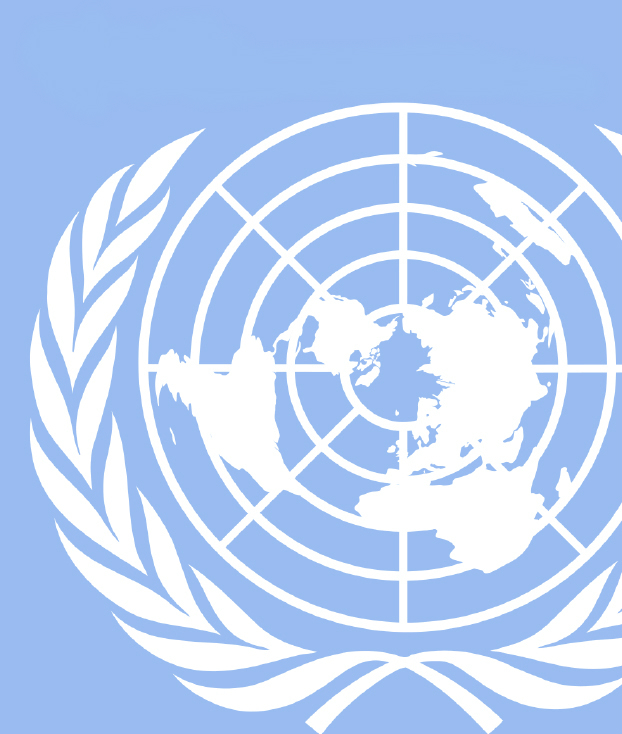 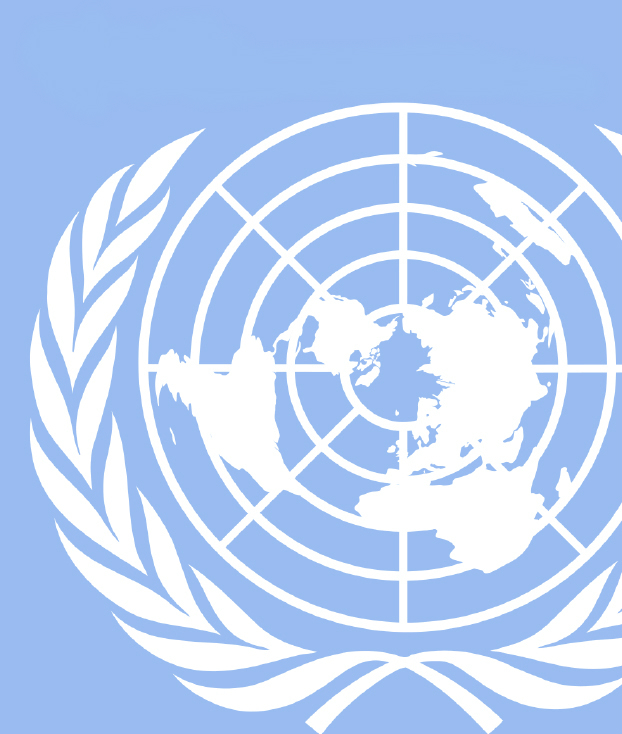 Hello, Delegates! It is my absolute pleasure to welcome you to the 2017 University of Georgia Model United Nations Conference. My name is Alexandria Johnson and my co-chairs and I are very excited to watch you all partake in Panem. I highly encourage you to examine the characters you are assigned by reading the backgrounds provided and by exploring the extra sources that we have listed for you. That being said, allow me to introduce myself to you. My name is Alexandria Johnson and I will be serving as your Crisis Director for this committee. I am a junior from Augusta, Ga with a double major in International Affairs and Arabic. In addition to being Head Delegate for the University of Georgia’s Model UN team, I am also the Vice President for NCNW and a legislative fellow for House of Representative Member Spencer Frye. When not tucked away in the MLC or class you can find me working in the International Student Life Office, running on trails by the IM Fields, or watching Netflix. The one thing that is equal to my love of International Affairs and Arabic is my love of the University of Georgia. Go Dawgs!It is with great pleasure that I introduce to you my Co-Chairs Cody Pyle and Douglas Auguste. Cody is a fourth year International Affairs major with a Genetics minor and a certificate in global studies. He has been on the Model United Nations team for three years, serving as the Finance Director and Public Relations Director. After college, he wants to work in a foreign country on relations for the United States. He enjoys eating and traveling. This past summer, he went to five countries (Japan, Italy, England, Scotland, and Spain).Doug is a freshman majoring in International Affairs. He’s one of the newest additions to our team and if you can’t find him debating international policy you can find him rollerblading, drawing or participating in parkour.   As the time for conference draws nearer I remind you to refer to this background guide as often as necessary. That being said, this document is by no means the only resource that you are expected to use, nor should it be. Take advantage of any other sources that you come across and use them to educate yourselves. You are expected to come prepared with knowledge on your character and any action they have taken in addition to being aware of the same for others. Such knowledge in addition to a clear and concise plan is instrumental in writing an award winning position paper and acting as your character. Position papers must be typed in Times New Roman, 12 size font, single-spaced and turned in on the first day of conference prior to the initiation of the session in order for a delegate to be considered for a position paper award.  If you have any questions about this committee please contact me at alexandria.johnson27@uga.edu Best of luck, and as always GO DAWGS! Alexandria Johnson Crisis Director, Panem The Basic Rules and Procedures for the Committee This committee is a crisis committee and therefore, will not operate under the traditional rules and procedures followed within traditional General Assemblies. Regardless of whether you are or are not familiar with the structure of crisis committee, I urge you to carefully read through this and the following section. Since you have been given this information it is expected that you are ready to work in crisis situations. Any rules not updated here will be the same as the traditional rules issued on the UGAMUNC website. In a crisis committee there are no speaker’s lists or topics, meaning that there is no agenda to be set. Every delegate has been assigned a character role. It is your responsibility to be aware of who your character is and what they want. Your job during the conference is to represent your character’s interests to the best of your ability. Additional research could be crucial to helping you stay in character during the conference. Debate is conducted through continuous moderated caucuses, each with a specified purpose, length and speaking time. The chair will occasionally allow for unmoderated caucuses. The time of which will be determined by the delegates. Delegates will not write resolutions as is done in traditional General Assembly Committees. Instead, delegates will create directives- concise specific solutions/responses to crises or the simulation. Directives are plans of action that the committee as a whole will take to target a specific problem. It is important to note that delegates can also write personal directives as crisis notes (to be explained later) when exercising their own personal power and not drawing on the devices of others within the committee. However, directives normally function as a committee wide action. Other committee wide actions include communiqués and press releases. The former are messages from the entire committee to another organization, body, group, country, etc. Traditionally written in more formal language than directives, they are used to facilitate negotiations, make threats, requests for support, etc. Press releases are also a message from the entire committee and the language in which they are written is very similar to that of a communiqué. However, press releases are typically used to sway public opinion, provoke a specific public reaction, inform the public, etc. On a personal scale, delegates may write crisis notes. These are written to the crisis staff and do not require committee approval to pass. Traditionally the notes are a background endeavor undertaken by delegates to forward their own agendas. They can be used to obtain money, make connections and gain information on those around you or the crisis as a whole. Crisis notes are an expression of a character’s power and allow for a delegate to accomplish their goal. Similarly, personal directives are also expressions of power’s given to delegates through the description of their characters. Like regular directives they are actions that target a specific problem. However, the actions taken in a personal directive are limited to the resources and powers of the character writing them. A Note on the Structure of this Committee This committee will function identically to the way collegiate conferences function. It is meant to act as an introduction to a popular style that is seen throughout collegiate Model UN competitions. It’s a good way for you to prepare for the challenges that you will encounter if you join a college Model United Nations team. This committee will be fast paced and demand that delegates are able to approach new situations with both flexibility and ingenuity. In a world where the Capitol has burned to the ground and a new rule is being crafted it is imperative that delegates be creative and quick thinking in order to thwart those who would see them fail, even if that means each other. Delegates are strongly encouraged to communicate with the crisis director and staff through the use of crisis notes and personal directives. This is half of how delegates will be judged when competing in crisis. It is also the most effective way in which delegates can use their individual powers to achieve their own goals.  The other half of how delegates will be judged is based on their actions in the committee room. Individual powers should be used to their fullest extent however don’t underestimate the importance of collaboration. Delegates are strongly encouraged to work with each other to create directives both for the room and with each other in order to maximize the strength of their plans. By establishing a strong presence in committee and working well with crisis through detailed crisis notes will put any delegate on the path to glory.  Where position papers are concerned delegates are expected to craft an outline for their plans for this new government. Whether that entails reinstating the games, destroying all remnants of the capitol and its citizens, or establishing a completely new system you must outline how you specifically plan to approach and accomplish the goals that you lay out for yourself. Please note that you should not only include what you plan to do but how you plan on interacting with the various members of the committee. Position papers are required from each delegate in order to be considered for an award and must be submitted to the chair by the start of the first committee session. Delegates are urged to understand and remember that though The Hunger Games is based around a previously establish plot line this committee is operating off of a completely novel plot. What happens will be driven by the delegates and the information that they provide to the crisis team. Awards will be given based on a delegate’s performance in the committee as well as the caliber of notes that they submit to crisis. In order to be awarded an outstanding delegate award a delegate is expected to excel in speaking/addressing the community, communicating with other delegates and crisis, and contributing to the overall progression of the committee. Every delegate should show the other delegates the same respect they are expected to show the Crisis Director and Co-Chairs. Comments should be thought out and developed well, even those that represent your character. Rude and malicious comments will not be tolerated regardless of the perspective they come from. Please be respectful when discussing topics of murder, war, kidnapping, etc. Any behavior that is deemed disrespectful will greatly affect a delegate’s ability to win an award. Greetings! 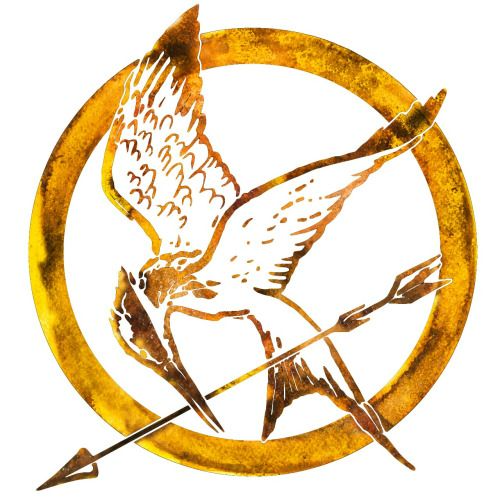 You are receiving this message because your presence is requested at the first meeting of the Executive Council, Panem’s newest governing body. The information that will be shared with you in this letter and in committee is not to be shared with anyone else. Failure to comply will result in your removal from the council and immediate execution.This council includes both Capitol and District born citizens of Panem in an attempt to decrease the divide that previously existed within our state. Each of you has been tasked with representing the interests of your assigned region. The point of this committee is to ensure the equal prosperity of all Panem. I’m sure you have all heard the news that following the success of the Second Rebellion it was decided that another Games would be held, this time with the children of Capitol elites, News of this decision travelled quickly and most of Panem rejoiced at the thought of justice being served to the elites who controlled their lives for so long. However, there are reports that the great opposition to the newest Games is sparking a movement in the Capitol. Not much is known but certain capitol elites looking to gain favor with the new government have admitted to being told of secret meetings involving former gamemakers. If this opposition mobilizes against you it could mean the end of your government before it truly begins.  In addition to the potential insurgency there is still much to correct within the districts and the capitol. For years the people of the districts lived in poverty and destitution while the capitol thrived. They are in need of money, infrastructure improvements, medical supplies and anything else that you can think of. It’s important that you figure out how to improve the districts in order to keep the people happy. If you don’t then you could have more than opposition from the Capitol to deal with. If you don’t act soon then the situation could become dire, people will continue to starve, unemployment will rise, production of vital goods will cease and Panem will crumble to the ashes from which it is rising. Before you is the opportunity to create a society based on equity and prosperity for all of Panem’s citizens. Do this and you will be rewarded with allegiance and loyalty. Like a phoenix from the ashes Panem will rise and flourish. Fail and the entire country will turn to dust that blows away in the wind.  Sincerely, President PaylorPanem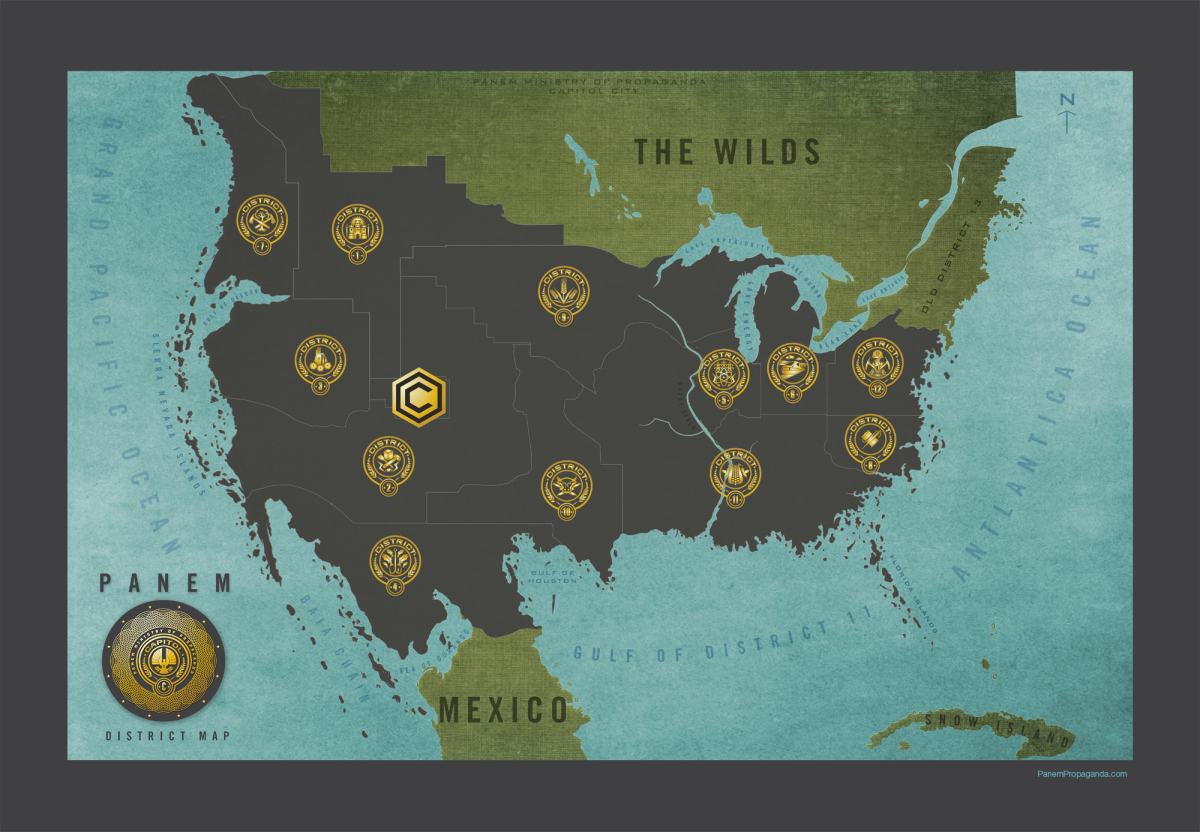 Image obtained from: “Panem Maps.” Panem Propaganda, Ministry of Propaganda , 2015, www.panempropaganda.com/panem-maps/.It is of the utmost importance that you are aware of the location of the individual districts as well as the Capitol. When planning anything from development projects to military attacks it is necessary for you to be aware of the region you will be focusing on in order to understand the impact both there and in surrounding areas. Understanding this map will also give you insight into the movements of rebel factions should they arise and will be instrumental in helping you counteract or prevent their attacks. This map could be the difference between a well time attack or a well placed development program, ignoring it could threaten the very foundation of your newly created government. History of PanemThe Beginning: 	Centuries ago when a global nuclear disaster burned the world to bits Panem rose from the ashes This new system was created with the idea to create a society that would never again resort to such animalistic means of attack. However, this system was created by humans and because of that it was inherently flawed. Instead of ensuring equal prosperity and success this system thrived on the promotion of the ideal that one set of citizens was better than another. The idea that those born in the districts existed to provide for the wellbeing and prosperity of those in the Capitol persisted for years. 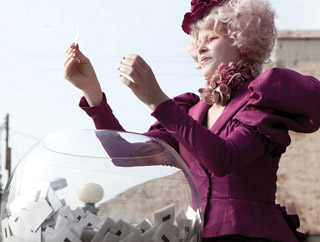 The Rebellion: In response to the oppressive rule of the Capitol all thirteen districts rose up with District 13 at the helm Despite the rebel’s determination they were no match for the Capitol. Their spirit and desire for freedom was nothing against the Capitols engineers who mutilated animals and crafted organic weapons to force the rebels into submission. A final attempt was made by the rebels to attack the Capitol by scaling what was once referred to as the Rocky Mountains. This natural fortification was the reason the Capitol was an extremely difficult target to attack. Capitol technology alerted the ruling government to the rebel’s presence and allowed them to easily find and destroy the rebels with their hovercraft fleet The Hunger Games:The aforementioned events are referred to as the Dark Days. With the Capitol’s crushing defeat of the rebel forces began a more authoritarian grip on the districts. Through the creation of the Treaty of Treason the Districts were forced into even greater submission to the Capitol. The treaty called for each district to offer up a male and female tribute “between the ages of 12 and 18 at a public “reaping” These tributes shall be delivered to the custody of the Capitol.” The tributes were then transferred into an arena where they would fight to the death. This fight would be broadcast across the districts to remind them that they were totally at the mercy of the Capitol. As people throughout the Districts wept for their children, friends, and family members Capitol citizens had the doomed children paraded in front of them. They chose their favorites and laughed as the others died in the hopes that the child they had chosen to win would come out on top and that their bets would pay off as if the child was nothing more than a racehorse. This tribute system persisted for years following the Dark Days. Each year, people living in the various districts were forced to watch their children die on a television screen or worse, right in front of their eyes from starvation, hunger or disease. The Capitol took their children, money and resources leaving those in the districts with barely anything to support themselves. Naturally, the people of the districts complained about The Games and the Capitol in the privacy of their own homes. However, anyone caught opposing the Capitol in any way was taken to the town square of whatever district they resided in and brutally beaten to serve as yet another example of the Capitol’s power. The promise of a near death beating was enough to make sure that talk of opposition remained just that. For quite some time the Capitol existed without any actual threats to their rule. Then the 74th Hunger Games took place and the moment Katniss Everdeen volunteered to take the place of her sister Primrose a movement was launched. You’re probably wondering why the people of the districts didn’t rebel earlier, or why the moment that all of District 12 raised three fingers in salute to Katniss they didn’t rush the Peacekeepers standing around. The revolution was not created in one moment, rather it was a combination of moments From the very first games, to Katniss’s volunteering the making of the revolution was a long drawn out process. It was Rue’s death followed by Katniss covering her in flowers that was responsible for the outrage felt by so many people in the districts finally spilling over into action. Rebellions began to pop up throughout the district and were brutally put down by the Capitol’s peacekeeping forces. This time the vicious response from the Capitol was not enough to keep the districts quiet, especially when Katniss and Peeta were declared the dual 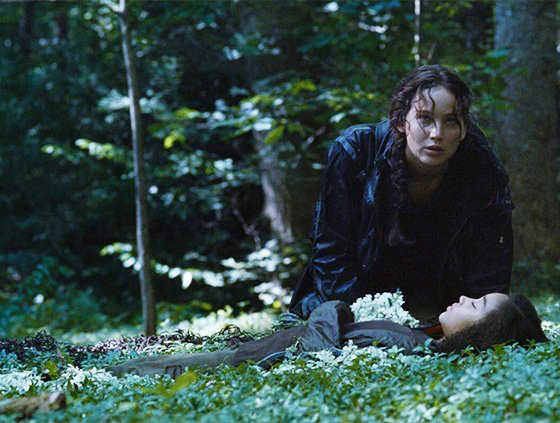 victors of the 74th Games Never before had the     Capitol declared two victors To those in the districts this signified that Katniss and Peeta had not only beaten the other tributes but they had beaten the Capitol, a feat previously thought impossible. This prompted people throughout the districts to become bolder and more steadfast in their opposition to the Capitol. The Second Rebellion:As the Districts opposed the Capitol more and more each day, Katniss learned of the possibility that District 13 may not have been destroyed in the Dark Days. Prior to this knowledge Katniss, like many others thought that District 13 had been annihilated by the Capitol In fact, the District had gone underground. Unbeknownst to the Capitol District 13 rebuilt itself and was a fully functioning district just waiting for the right moment to strike. The 75th Hunger Games was the perfect opportunity. The 75th Games was a Quarter Quell meaning that the tributes would be selected from the previous pool of victors. Outrage spread amongst the district and even into the Capitol The previous victors played on the heartstrings of the Capitol citizens that adored them but more importantly Katniss revealed that she was pregnant with Peeta’s child. Despite people’s outrage the Games continued as planned The Capitol didn’t know it but amongst the victors were those who had been convinced to join the rebellion by Plutarch Heavensbee, head gamemaker. It is with the help of these victors (Beetee Latier, Finnick Odair, Johanna Mason, Enobaria) that Katniss was able to destroy the force field that surrounds the arena and end the Quarter Quell early. Following the destruction of the force field the rebels and Katniss were airlifted to District 13 Up until this moment everyone was under the impression that the Capitol had obliterated the district for their role in the uprising.  However, this was not the case District 13 struck a deal with the capitol in which they would only disappear and rule themselves if they promised to not cause a nuclear war Unfortunately, Peeta, Johanna and Enobaria were left behind and captured by the Capitol. At the same moment the force field was brought down, the spark of the rebellion became a flame, across the country people rose up against the Capitol and began the final fight for their freedom from the tyranny that they existed under for so long. As revolts occur throughout the districts District 12 was obliterated. The Capitol unleashed bomb after bomb on the area until nothing more was left. Fortunately, Gale Hawthorne, one of Katniss’s closest friends helped citizens of district 12 escape to the safety of District 13. Among this group of survivors was Ms. Everdeen and Katniss’s sister Primrose. Once the rebels landed in District 13 the real work began. It was from District 13 that promotions were filmed, soldiers were trained and the revolution really dug its heels in and fought against the Capitol. The rebels were able to capture some of the districts and in response the Capitol launched a bombing raid on district 13 in an attempt to quickly end the war. The bombing mission failed and gave even more fuel to the rebellion’s fire. The rebels then launched two of their most successful offensives of the war. They embarked on a mission to rescue to save Peeta, Johanna, Annie and Enobaria from the clutches of the Capitol. Despite saving all of their captured friends the rebels discovered that Peeta had undergone extreme levels of psychological torture and was unable to be in the same room with Katniss without trying to kill her. The second successful blow that the rebels dealt towards the Capitol comes in the form of their invasion and capturing of District 2. District 2 was the final district under Capitol control. This victory for the rebels was huge but not the final step in their plan. In order for the rebellion to be successful the rebels had to attack the Capitol. An assault of this magnitude was the only way to ensure that the Capitol would never rise and restart its reign of terror.  Picked to attack the Capitol are Katniss, Gale, Peeta, Boogs, Finnick, Leegs 1 and 2, Cressida, Messalla and Jackson. From booby trapped pods to genetically engineered mutts, the rebels were faced with a variety of obstacles and slowly one by one the squad force was picked apart until only Katniss, Gale and Peeta remain. Katniss and Gale were able to join the Capitol citizens fleeing into President Snow’s mansion for protection from the invaders who had gained ground. Peacekeepers captured Gale and ushered the children of capitol citizens into City Circle. A hovercraft with a Capitol insignia flew overhead. The hovercraft released parcels to the children below and faced with weeks of a blockade the hungry children reached out for the floating packages. Unexpectedly, the parcels began to explode, injuring and killing hundreds of children. A team of rebel medics rushed in to administer aid and Katniss’s sister Prim was among them. As Katniss rushed towards Prim a second wave of bombs detonated killing Prim and knocking Katniss unconscious. The Republic:Upon recovering Katniss was informed that during her period of unconsciousness the Capitol and President Snow were captured. The rebels were successful in their assault on the Capitol and it was defeated once and for all. Despite the defeat of the Capitol and its tyrannical rule another monster lurked beneath the rebel victory. During a conversation with President Snow Katniss realized that the entire debacle in the Capitol, the ushering of children into City Circle, the bombings, Gale’s capturing it was all orchestrated by President Coin, the leader of the rebel forces. Gale confirms that this is in fact correct and Katniss severs all ties with him. Katniss then plots a rebellion of her own. The final one, that will tip the scales of justice and make everything equal. When President Coin asked the previous victors to help her decide on whether or not there should be a final Hunger Games held with the children of Capitol citizens Katniss agrees She does this in exchange for the promise that she will be able to execute former President Snow herself. Coin happily agreed, unaware of the plan that Katniss has developed.  When the time comes for President Snow’s public execution Katniss fired an arrow directly into President Coin’s heart. A riot ensued and before Katniss could commit her own suicide she was stopped by Peeta and taken into custody by the rebel forces. Eventually Katniss was pardoned for her actions and a new President was elected. Commander Paylor was elected to be the new President of Panem while Katniss and Peeta return to District 12 with Haymitch to live out the rest of their lives. A New Era: That brings us to where we are today. You all are a council that has been selected to advise President Paylor on matters concerning the development of Panem. The future success of this nation rests in your hands. When making official decisions regarding actions that will be taken in Panem, Capitol representatives will have one vote, while the district and Capitol assigned representatives will have two. Use your votes wisely and always keep the future of Panem in your mind. Characters: 	Capitol Representatives:Azolla Roseshire - A girl who knows a struggle, you started your own business in IT in the busy world of Panem’s capital. You have made a killing in the field of cybernetics. Your mother was single mother and a teacher who hated lying to kids about what to believe about the capital and what not to believe about the rebels. Your father had a job in the capital that your mother never wanted to elaborate on. You were told that what was happening was a lie, but not to ever say a word. Your family did not dare speak of the things that were going on, or everything you had would be taken away. You gladly volunteered when the community volunteered you to represent the new ear. You are a smart girl, they believe you'll do well.Fava Flatberry- You were picked by the new government when they planned the overhaul. Nothing excited you more than getting recognized for your work in the war. You were the best strategist they had. You should them what you were mad of and you showed them that you were committed, but then you lost. You do not know what happened, but now there is a new government. You in a new regime and you have to cope with working with what you used to see as the enemy. You are always committed to who is in power.Saguine Dawnwood- Bureaucracy has always been your game. You were chosen because you know how to get the job done. Your parents were bureaucrats, and their parents too. Your families have lived in the capital since before the first war. You never really cared for politics, but with your advanced career in running whatever government position you are working in. You have done everything and you have been every. You know everyone. How did you get so far without really trying to make it this far. Has life just been lucky for you?Prunella Fairsong- You wanted this position after you saw an opening.  You wanted this more than anything else for yourself. You have always been an opportunist. Your father was a sales person. Always selling the next gimmick to whoever would buy it. Green polka dot hair, and red glimmer suits were his biggest sellers. Your mom had a most job at a bank. While treats were never your thing as a child, you never went without what you wanted. Your mother knew a guy in the new government building, and he helped you get on the review list for this position. It sometimes seemed like she knew everyone in this city.  You are young, but your mother believed you could do it.Saffron Keendust - You got into college at 17, and then met a girl and had some kids after . Your boss submitted your application through a friend to the panel for this position. He said you would be the best choice. You were orphaned as a child. Your parents both died in separate “work-related incidents.”  You do not know much of them, other than the box of photos a case worker saved for you when you got out of the system. You always wondered why you were not adopted. You were high-born, you were smart, you were beautiful, but something always drove people away from you. Now you know that it was because you parents believed differently than the others. They did for trying to beat a system, but they never got out of this one.Triffel Overway- Your family was not afraid of snow, you just had to pretend to care when it came. Overway was a distinguished name. It had been here long before the Snow came or fell. You never knew how your family was not the highest, but power falls where it will. Now that the snow has melted, you want to reorder the pieces. The best way to do so is to work first hand with the new leaders to “build a better tomorrow.” All you are happy about is the end to an era of frost. Your family will go down in history one way or another.Hald Earthway- Hald is a young reserved tailor in the Capitol. His parents thought it would be a good idea for him to be a representative to be better informed about what is going on. He secretly believes in the system already set in place, but is afraid of voicing his opinion for fear of being hated.Alabaster Overberry- He is a former avox who was granted new genetically engineered tongue. He has been on the receiving end of the wrath of the Capitol and greatly sympathizes with the districts. He believes that the Capitol should suffer and know what it feels like to be governed by the unjust.Jaleesa- She is the intelligent, bold, serious wife of the late designer Cinna. She is someone who has experienced loss due to the Capitol and believes that they need to understand what it feels like to suffer. Aldar Clearbloom- He is a flamboyant privileged Capitol citizen who wanted to branch out and became a representative. He wants the government to stay the same, disregard using Capitol’s citizens in the Games, and statrt over with a new president.Cleome Peacerock- He is at a crossroads between a new and old government, making legitimate arguments for both sides. On one hand he can relate to the luxurious life he led on the other he greatly sympathizes with districts.Cornille Thornesong- He is very proud of his Capitol heritage and believes that the system has worked well so far and that there needs a change in leadership. He is against punishing Capitol’s citizen as he feels they are innocent. He is best described as patriotic yet skeptical.District Representatives:Piper  Evergaze: District 1- Yes, even after living through the fear of murder in both the arena and your home, you still have to deal with the capital. Nowadays, you get to deal with it in the luxury you always craved. You never went without food or care, but the unics and jacuzzis aren't too shabby either. You have a husband and a son. You would rip someone apart to keep them safe. That is exactly what you have done, too.  You were put in the arena once, and lucky you have never had to go back. You defended your district in the war too. You defended your family. You have seen a lot of dark stuff, and you hope that you will a light sunlight nowadays.Scoria Copperberry: District 2- Your father was a master mason. He could build anything made of stone, and you know how to make mortar from clay in any woods. Your mother makes beautiful pottery that the old capital used to build in bulk. They hated the people that bought their work. They sold it to keep you alive, but they hated their existence. All they ever wanted was to know you would be safe. They wanted you to raise kids in the freedom of fear. All they could ever dream was that you would become the master of arms for your district in the war. You were so smart when it came to weapons and infantry. Your war heroine tactics got you your position in the new government.Ronan Pitflake: District 3- Black soot is common place for you. While all of your friend’s parents built the planes, firearms, and technology for the rich capital, your family always worked in making the materials they worked with. You were not that well off, and you were not that popular. You became well known when you joined the battle for freedom at just 14. Men thought you would just clean wounds, but when you killed more capital soldiers than the boys during a raid in the night, they trained you the next day. You are a proverbial warrior, and now you are giving your people a voice.Finicca Odair: District 4- The shadow that your brother cast was always too big for you to run from. You were faster than everyone when he left, but still  second best when it came to him. Everything you did well, be naturally did better. You took this chance to do something he could never. You could not swing the axe as hard as him, but you could still lobby better. You plan to show everyone you are not the sister who lived in her brother’s shadow. You plan to make a name for yourself.Coil Ashflake: District 5- Science was always your best subject. You new where all the power came from, and you knew where it went. When the war happened, you helped to work against the capital’s power supply. Wasting  your life running one of many power plants would not go without pay. You got your revenging. The capital was not watching a better television than yours while you slaved away to produce more power. You plan to bring the power the capital had, and place it back in the hands of the districts. Yarrow Copperdrop: District 6- Your mother designed new technology for trains and planes to make them faster and more advance, and your father worked across town to build her designs. Losing him in the war sucked, but they both worked to fight against the terrifying capital. Losing him was not in vain, nor was your brother’s death in the arena. The capital will be new and bright with your guiding them into a new future.Oak Wildforest: District 7- Hailing from the lumber district, Oak can often be described as a loose cannon. This individual is very ambitious, cunning, and not afraid to speak his mind. He was second in command on one of the lumber yards in district 7, and is always gunning for the top spot.Kudz Whitescape: District 8- Kudz was the former right-hand advisor to President Paylor (President Snow and Coin’s successor). He is very intelligent, attentive to detail, and is often seen as very diplomatic in resolving issues. He is well dressed and well-groomed due to being from the textile district. Lavenne Spottedfall: District 9- Lavenne is a former grain worker who is a very level-headed person. She believes that for the new system of government to work that everyone must be rational and not act out of anger. She is best described a peace-maker and mediator.Valora Wildscape: District 10- She is described as someone who is very poised and elegant but also has the boldness of a bull. She makes her voice heard and does not shy away from opposition. As a former council member in her district she is someone that many people look to for good leadership.Graine Rivermark: District 11- Graine is the uncle of the late tribute Rue. After witnessing his niece died in such a horrific way, he became one the more outspoken individuals against the Capital. He believes that the districts have suffered long enough and that it is the Capitol’s turn.Madge Undersee: District 12- Mage is the daughter of the former mayor of District 12, a personal friend to Katniss Everdeen, and was the one who originally gave her the Mockingjay pin. Originally presumed dead in the district 12 bombing, she in fact survived. Although she is not always outspoken she believes the Capitol should get what it deserves.Gale: District 13- Originally from District 12 before the bombing, Gale has since relocated to District 13 to serve as a soldier on the front lines. He has a very complicated relationship with his childhood friend Katniss. He is courageous, strong willed, caring, and does not back down.Marina Flatthorn: District 13- Having grown up in 13 all her life, Marina developed a survival of the fittest mentality. She absolutely despises the Capitol for what they have done to her friends and family and is not afraid to voice her concerns. She is best described as a wordsmith with a fiery tongue. Capitol Assigned Representatives:Catolonia: District 1- Catolonia is the love child of the District 1 tribute Cato. She has grown up to revere the Capitol but at the same time dislikes them for what happened to her father. She wants to leave everything in past to move forward. This individual is concise, diplomatic, and can play devil’s advocate.Enobaria: District 2- You were a born killer. You have the look to match. While you were never big on throwing around commitments to people, you can get behind the new world order. Part of you misses the killing. You basically work at a desk job now. You support your district's people now with eyes wide open. It is weird supporting those that used to cheer for you to cut the next throat with your incisors. You will still be on TV, but now you will be building instead of destroying. You only wanted to go back to your old life, what life there was at least. You never wanted to return to this busy political life.Beetee Latier: District 3- You have done well to stay alive. You are smart, and you have fought on every front to defeat the capital and their lies. You are ready to take Panem into tomorrow. You want more technology to be given to the districts, and you want to be sure everyone can learn how to use it to keep themselves safe.  You are skeptical of the people in the capital because you know they are not always truthful. You are learned over the years. You will not be caught off guard.Adam Odair: District 4- You loved the grandeur of the stories your father would tell you about winning in the arena and becoming the most famous man in panem. You were never told the other parts. You only want to know how to live that life too. You will take every avenue to be as pampered as your father. It is not fair that everything is equal now honestly. You work hard, and you look good. People should adore you for your looks still, not just your brain.Orna Gallobreath: District 5- Orna experienced first-hand the effects of a rebellion from the dam that was bombed in District 5. If the old system were to stay in place the same outcome may happen. He believes in a new system and to leave the past be. He is best described as methodical and understands leverage due to his district’s part in the rebellion.Fennel Silento: District 6- Coming from the transportation district, Fennel is outgoing and always willing to lend a hand. Just like the trains that he helped build, he believes society should continue forward. Everyone needs to let the past go and work towards a new system.Johanna Mason: District 7- A tough girl, indeed. You never took anything from anybody. You are always quick with a comment, and with a sword. You have not felt safe around water in a while. You only order dark tea, and that is because it is in a mug. You want to move on with your life, but your new role supporting your district will be tough. Hopefully, you do not spend your time working on building lumber relations for your district, because that would be so boring. Who knows, you may just like having power without a weapon?Rigg Wheatwood: District 8- In the war, you worked to clean wounds and save the dying. You had nothing special growing up. You did get a little more than others, but what is more to nothing? Your mother had the role of escort for District 2, and she did everything she could to keep you safe from her own job. She did not plan on having you, you were a beautiful accident. No one would ever willingly bring a child into this world. Your mother was killed for being an informant, and now you plan on making up for her loss working to build up the world your mother secretly worked to make before her death. Your will and determination will guide you, but can you take the pressure of the new job?Ash Pithorn: District 9- Ash believes that for the new system to work there must be regiment, conciseness, fair but just laws. She despises the old way of doing things and believes that to move forwards society must be better than the Capitol was and not punish them.Pluto Bellbrook: District 10- Pluto is a very charismatic but ruthless individual who believes that the current system of government should remain. A change in leadership could be for the better and the Capitol deserves a taste of their own medicine. A new government would take to much to build from scratch.Challah Lowwood: District 11- You miss your sister, but you do not think about it that much. Okay, that is a lie. You have thought about her since you heard her name called for the games. You have thought about her every cold night in the war, and every hot day in the sun. You told yourself that she would be avenged by you leaving the fields. All you thought about was how you would find a way to be more. You helped in the rebellion, but you were not the fighter that you dreamed to be. Finally, your opportunity came. You walked right up to the men that were there to review what the citizens of district 11 wanted in a new government. You told them you wanted to be the new government. Cinnamon Everville: District 12- Age is but a number, and time is but a construct. You are old, and never have you really been rich. You used to think, for the area, that you were affluent, but you had heard of the capital’s wealth too. You went to school with Katniss’ grandmother. You were friends with her. Never, in your long life, did you assume that you would see an end to the tyranny. Here it was. You were the elder that the district knew would have the capacity to provide for them like no one alive could. You feel for everyone in your district. You have raised their kids, as well as them. You could not fight in the war on the field, but you worked hard in district 13 to keep things running while the battle raged on. You will lead this district, and the country into tomorrow, even if you have to drag it. You have come too far to be stopped now. Moss Steelsnow: District 13- Sunlight still feels weird to you. You cannot believe that you were spending every day deep underground all your childhood, and now you are on your way to partake in the building of a new era. You were taught the truth your whole night, but you never thought that you would be able to see the plans become truth too. The fall of the capital meant that many well-educated district 13 citizens would have a chance to apply their knowledge to the new vacant roles. You were pretty advanced back at home. You had been a dedicated student, and President Coin even had you assigned to work in her main circle as a strategist. You have what it takes to build a country up from scratch because you have experienced taking one apart from the bottom.Suggested Readings:This background guide is to serve as your primary reference for this committee. The portfolio powers are capabilities that each delegate will possess is either explicitly stated or strongly suggested within the character bios. Any questions or uncertainties should be directed to the Crisis Director (you can find their contact information in the welcome letter). These powers dictate what can and cannot be done by a specific delegate during the conference. Events for this committee will take place following the execution of President Coin and Comander Paylor’s ascension to power. As mentioned earlier though the districts have been freed they are also war torn and devastated from years of paying tribute to the Capitol. It is absolutely necessary that you figure out a way to develop the districts if you are to satisfy the people. It was also mentioned that whisperings of an opposition to the new government have been circulating throughout the Capitol. Decide what you think is best for Panem and then pick a side, just be sure it’s the side that wins. Below you will find some suggested readings to give you a more in depth look at the history of Panem and some of the characters that have been mentioned. Please note that just because these may not be your characters learning the background is just as important. http://thehungergames.wikia.com/wiki/Timeline#75%20ADD2http://thehungergames.wikia.com/wiki/The_Hunger_Games_Wikihttp://www.panempropaganda.com/panem-maps/